Prévention et gestion des épidémiesen établissements médico-sociauxNuméros et sites utiles en BretagnePrévention et gestion des épidémiesen établissements médico-sociauxNuméros et sites utiles en BretagnePrévention et gestion des épidémiesen établissements médico-sociauxNuméros et sites utiles en BretagnePrévention et gestion des épidémiesen établissements médico-sociauxNuméros et sites utiles en BretagneSignalementOutils de gestiond’une épidémieAide à la gestiondes épisodes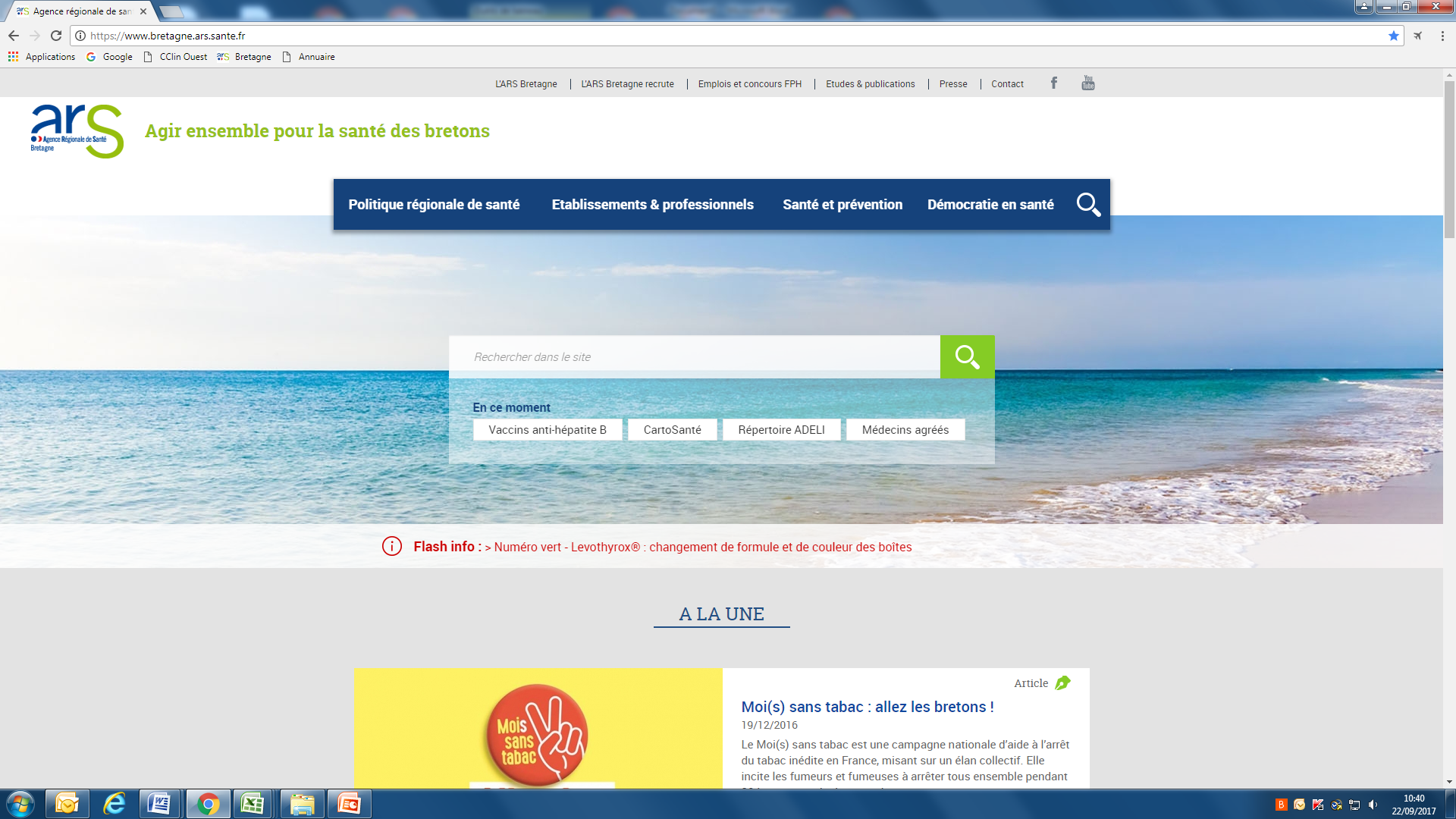 Centre opérationnel de réceptionet de régulation des signaux (Corrsi)tel : 09 74 50 00 09ars35-alerte@ars.sante.fr https://www.bretagne.ars.sante.fr/surveillance-des-ira-et-gea-en-ehpad onglets « Santé et prévention » puis « Veille et sécurité sanitaire »puis « Surveillance des IRA et GEA en EHPAD »https://www.bretagne.ars.sante.fr/surveillance-des-ira-et-gea-en-ehpad onglets « Santé et prévention » puis « Veille et sécurité sanitaire »puis « Surveillance des IRA et GEA en EHPAD »https://www.bretagne.ars.sante.fr/surveillance-des-ira-et-gea-en-ehpad onglets « Santé et prévention » puis « Veille et sécurité sanitaire »puis « Surveillance des IRA et GEA en EHPAD »https://www.bretagne.ars.sante.fr/surveillance-des-ira-et-gea-en-ehpad onglets « Santé et prévention » puis « Veille et sécurité sanitaire »puis « Surveillance des IRA et GEA en EHPAD »Aide à la gestiondes épisodesMise en œuvredes mesures de préventionRecherche documentaire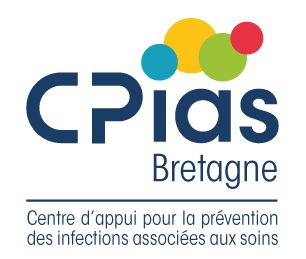 Site de Bresttel : 02 98 22 34 66cpias-bretagne@chu-brest.frSite de Rennestel : 02 99 28 83 03cpias-bretagne@chu-rennes.fr Réseau des CPiaswww.cpias.fr Epidémiologie régionale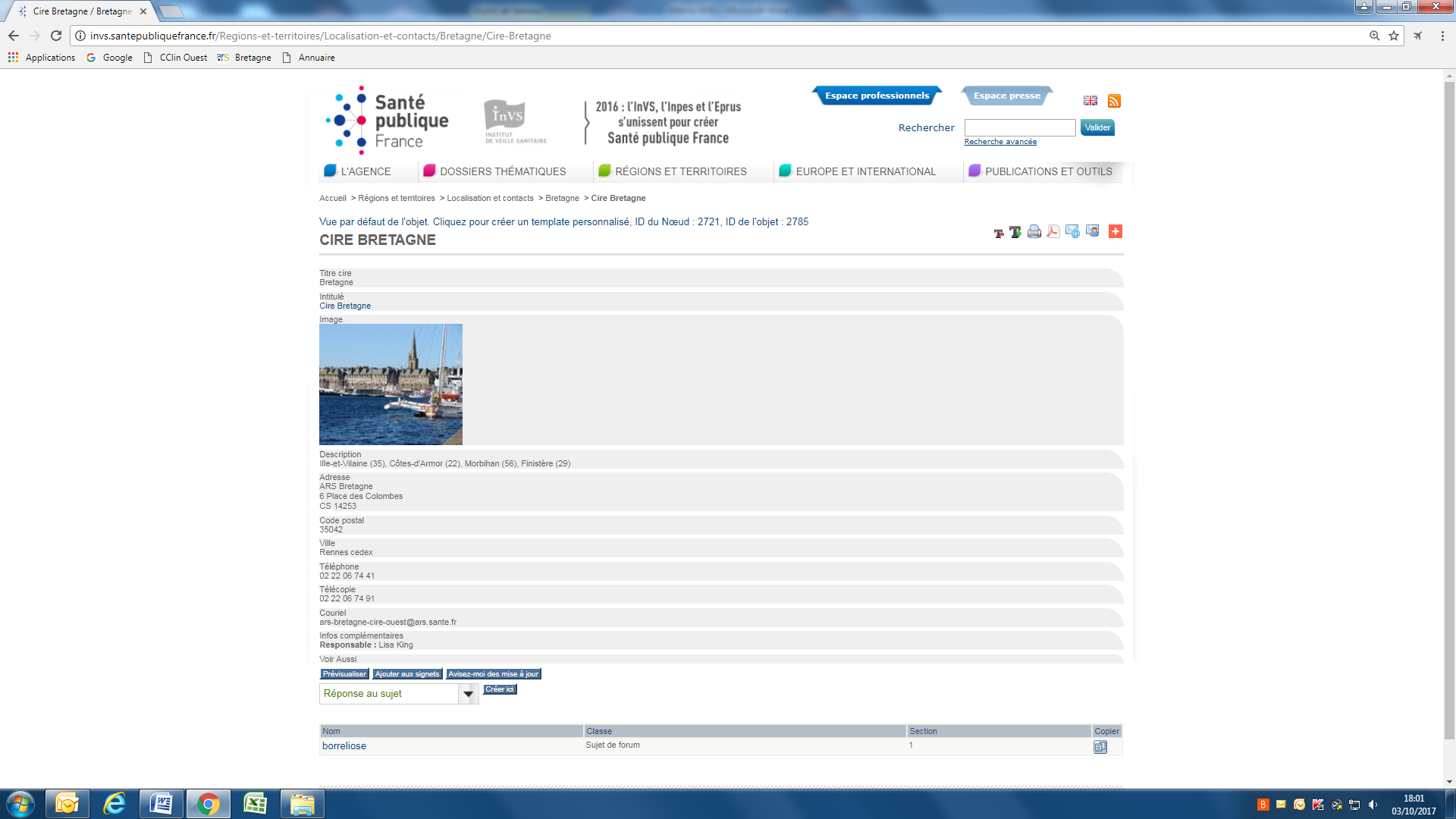 Cellule d’interventionen région Bretagne (Cire)tel : 02 22 06 74 41cire-bretagne@santepubliquefrance.fr IDE ou référent hygiéniste :…………………………………………………………IDE ou référent hygiéniste :…………………………………………………………Tel :@ :Tel :@ :                  Laboratoire :…………………………………………………………                  Laboratoire :…………………………………………………………Tel :@ :Tel :@ :